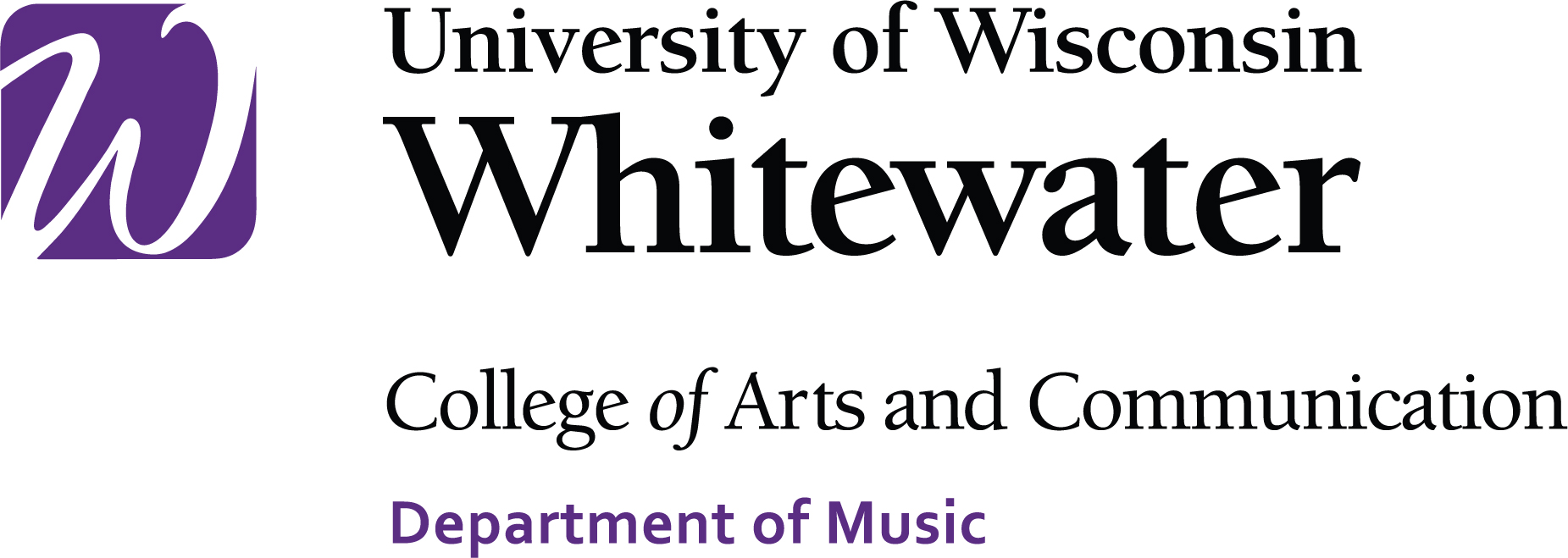 2021-2022 Audition GuidelinesAll students seeking admission to any Music B.M. or B.A. degree program, or a music minor, are -required to perform an audition in their primary performance area (keyboard, voice, or instrument). Students may not begin a music major or minor program, or enroll in music courses, until being accepted by the Music Department through audition. Students with sufficient background may audition in more than one area, however, only one primary performance area may be chosen in the degree program. Audition results will be used not only to determine admission to music degree programs, but also to award scholarships to incoming freshman music majors.Auditions for acceptance to the UW-Whitewater music program for 2021-2022 must be submitted through a video recording or performed live via Zoom. Video recordings should be submitted for evaluation according to the process outlined below. Auditions will be evaluated by studio faculty members prior to the scheduled audition day. Whether submitting a pre-recorded video or performing a live Zoom audition, auditionees must attend a designated audition day and performance time (see audition dates schedule below).To be considered for a music scholarship, auditionees must audition on or before Friday, March 5, 2021.Audition Dates Schedule:Friday, February 5, 2021Saturday, February 20, 2021Friday, March 5, 2021Friday, April 16, 2021 (admittance only, no scholarship eligibility)*Applicants who are unable to audition on one of the scheduled audition dates should contact the UW-Whitewater Music Department (music@uww.edu).All students auditioning need to apply to UW-Whitewater first before applying for an audition. Applicants should also submit the following at least two weeks in advance of the preferred audition date:Music Department Audition ApplicationMusic Teacher RecommendationAUDITION DAY SCHEDULE VIA ZOOM (schedule subject to change)9:00-9:10 am                      Welcome from Department Chair, Dr. Mike Dugan.9:10-9:55 am                      My Favorite UW-W Things: Meet Current Music Students10:00-10:30 am                  Financial Aid Information Session for Students and Parents10:30-10:55 am                  Warm-up and transition to audition breakout rooms11:00 am - 1:00 pm           Zoom Live Auditions/Meet and Discuss your Video Submission with your Faculty  *specific times will be assigned closer to the audition day.Audition requirements for the different areas of performance are outlined below.PIANOAudition preference is a pre-recorded video.Auditionees should prepare two contrasting selections of serious solo keyboard literature (memorization optional). Selections should contrast in terms of historical period, tempo, or style of writing. Movements from longer works are acceptable as selections.  Exception: Auditionees for the B.M. with an emphasis in Performance should prepare three contrasting selections, at least two of which must be memorized, plus sight-reading. Pianists wishing to pursue the B.M. with an emphasis in Instrumental Music Education will be expected to demonstrate proficiency on a wind, string, or percussion instrument.Questions: contact Dr. Chung at chungm@uww.eduVOICEAudition preference is a pre-recorded video.Auditionees for B.M. General Music Education Emphasis, B.M. Choral Music Education Emphasis, or B.A. should submit two contrasting selections (not pop songs). Selections should contrast in terms of historical period, tempo, or language. Memorization is preferred. All applicants will be asked to sight sing.Auditionees for B.M. Performance Emphasis should prepare three contrasting selections. Selections should contrast in terms of historical period, tempo, and language. At least two pieces must be memorized. All applicants will be asked to sight sing.Video recordings should clearly show the performer’s face and most of their body from the knees upward, so the video should be filmed at eye level and from a bit of a distance. Pieces may be recorded separately.Singers are strongly encouraged to use pre-recorded accompaniment tracks ideally from a directors/teacher, but may also use YouTube, Smart Music, or Appcompanist.If possible, it works best to play accompaniment tracks on a separate device (phone, Bluetooth speakers, etc.) – not the device used to record the video. The device playing the accompaniment track should be placed closer to the performer than to the recording device.On the audition day, applicants will have the opportunity to sight sing and complete an interview with the voice faculty. Questions: contact Dr. Wood at woodr@uww.eduBRASS, WOODWINDS, and STRINGS
Audition PreferencesBRASS: Pre-recorded video. Questions: contact Dr. Dugan at duganm@uww.eduWOODWINDS: Live via Zoom or pre-recorded video. Questions: Contact Dr. Ellenwood at ellenwoc@uww.eduSTRINGS: Live via Zoom or pre-recorded video.  Questions: contact Dr. Whitcomb at whitcomb@uww.eduAuditionees should prepare solo(s) and/or etudes of contrasting style; approximately 8 minutes total length. Scales (major and chromatic) and sight-reading may be requested by the faculty during audition.If safe in the time of COVID-19, applicants for the B.M. with Performance emphasis should perform two solo works with piano accompaniment. (Note: The Department of Music does not provide accompanists for instrumental auditions.)PERCUSSIONAudition preference is a pre-recorded video or live via Zoom.Applicants MUST perform a solo on a mallet-keyboard instrument (marimba, xylophone, or vibraphone), snare drum (rudimental OR orchestral), and timpani. Demonstrating various styles/grooves on drum-set is optional but encouraged. Sight reading may be requested on snare drum and/or mallet-keyboard.Questions: contact Tobie Wilkinson at wilkinst@uww.eduALL INSTURMENTALISTS may elect to demonstrate jazz improvisation skills during the audition with piano accompaniment or recorded rhythm section (e.g. Aebersold). Contact Prof. Hackett at hackettm@uww.edu or call 262-472-1340 for additional information.VIDEO SUBMISSION REQUIREMENTSYour personal introduction should include:Your first and last nameCurrent school and teacher Your intended major (i.e. “music education,” “music performance,” “music    minor,” etc.)Your hometown city and stateFollowing your introduction, proceed to the required audition materials as outlined for your specific area. Be sure to announce the title and composer of each piece you will perform. You may take some time between excerpts, but do not stop or pause the recording. Allow the recorder to capture the time you take between excerpts.Finalizing, upload and submit your video:View your completed video in its entirety to ensure that it includes all the required components and your finest quality performance of the required excerpts.Auditions should be posted as an unlisted video on YouTube. Here is a link to instructional videos that can help with this process: https://www.youtube.com/watch?v=klVWGHtRTuEVideos should be submitted one week prior to your audition date by emailing your unlisted YouTube link to music@uww.edu.